	АДМИНИСТРАЦИЯ	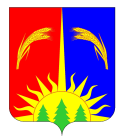 ЮРЛИНСКОГО МУНИЦИПАЛЬНОГО РАЙОНАПОСТАНОВЛЕНИЕ01.11.2016г.                                                                                           № 335«Об утверждении Порядкапредоставления субсидий на возмещениечасти затрат при оформлении используемыхсельскохозяйственными товаропроизводителямиземельных участков из земельсельскохозяйственного назначения»В соответствии муниципальной программой "Развитие сельского хозяйства в Юрлинском муниципальном районе", утвержденной Постановлением администрации Юрлинского муниципального района от 21апреля 2014 года N 270, постановляю:1. Утвердить прилагаемый Порядок предоставления субсидий на возмещение части затрат при оформлении используемых сельскохозяйственными товаропроизводителями земельных участков из земель сельскохозяйственного назначения.2. Опубликовать Постановление в муниципальной газете "Вестник Юрлы" и разместить на официальном сайте администрации Юрлинского муниципального района.3. Постановление вступает в силу с момента опубликования.4. Контроль за исполнением Постановления возложить на заместителя главы муниципального района Мелехина Н.А.Глава района-Глава Администрации района                                                        Т.М. МоисееваУТВЕРЖДЕНПостановлениемадминистрации Юрлинскогомуниципального района01.11.2016г.№ 335ПОРЯДОКПРЕДОСТАВЛЕНИЯ СУБСИДИЙ НА ВОЗМЕЩЕНИЕ ЧАСТИ ЗАТРАТПРИ ОФОРМЛЕНИИ ИСПОЛЬЗУЕМЫХ СЕЛЬСКОХОЗЯЙСТВЕННЫМИТОВАРОПРОИЗВОДИТЕЛЯМИ ЗЕМЕЛЬНЫХ УЧАСТКОВ ИЗ ЗЕМЕЛЬСЕЛЬСКОХОЗЯЙСТВЕННОГО НАЗНАЧЕНИЯI. Общие положения1.1. Настоящий Порядок определяет категории лиц, имеющих право на получение субсидии, источником финансового обеспечения которой являются средства местного бюджета, на возмещение части затрат при оформлении используемых сельскохозяйственными товаропроизводителями земельных участков из земель сельскохозяйственного назначения (далее - субсидии), а также цели, условия и порядок предоставления субсидий, порядок возврата субсидий в случае нарушения условий, установленных при их предоставлении.1.2. Субсидии предоставляются в рамках реализации мероприятий муниципальной программа "Развитие сельского хозяйства в Юрлинском муниципальном районе", утвержденной Постановлением администрации Юрлинского муниципального района от 21 апреля 2014 года N 270.1.3. Субсидия предоставляется в сумме, не превышающей подтвержденного объема понесенных получателем субсидии затрат в пределах бюджетных ассигнований, предусмотренных на соответствующие цели в бюджете Юрлинского муниципального района.II. Категории сельскохозяйственных товаропроизводителей,имеющих право на получение субсидии2.1. К категории лиц, имеющих право на получение субсидии, относятся сельскохозяйственные товаропроизводители:. Организации, индивидуальные предприниматели, крестьянские (фермерские) хозяйства (за исключением граждан, ведущих личное подсобное хозяйство), с образованием и без образования юридического лица, (далее - сельхозтоваропроизводители), при одновременном соблюдении следующих условий:а) включение в реестр получателей государственной поддержки сельскохозяйственного производства, утверждаемый Министерством сельского хозяйства и продовольствия Пермского края. Положение о порядке ведения реестра получателей государственной поддержки сельскохозяйственного производства размещается на официальном сайте Министерства сельского хозяйства и продовольствия Пермского края в информационно-телекоммуникационной сети Интернет по адресу: www.agro.permkrai.ru;б) регистрация в установленном порядке и осуществление деятельности на территории Юрлинского муниципального района;в) кадастровые работы проведены при оформлении в собственность используемых  сельскохозяйственных товаропроизводителей земельных участков, расположенных на землях сельскохозяйственного назначения на территории Юрлинского муниципального района;г) срок деятельности на 1 января текущего года составляет не менее 1 года;д) отсутствие процедуры ликвидации.2.2. Занимающиеся сельскохозяйственной деятельностью на земельных участках сельскохозяйственного назначения, предоставленных им в аренду, а также образованных из приобретенных или арендуемых с правом выкупа земельных долей. Которые, зарегистрированы в Едином государственном реестре прав на недвижимое имущество и сделок с ним в установленном порядке после 1 января 2014 года (далее соответственно - получатели, земельные участки).2.3. Субсидии предоставляются получателям на возмещение затрат на выполненные и оплаченные кадастровые работы при оформлении земельных участков, в том числе в целях:а) уточнения границ земельных участков, принадлежащих получателям субсидии на праве собственности, предоставленных в аренду;б) образования земельных участков в счет земельных долей, принадлежащих получателям субсидии на праве собственности и на праве аренды с последующим выкупом.III. Условия и порядок предоставления субсидий3.1. Целью предоставления субсидий является возмещение части затрат сельхозтоваропроизводителям при оформлении используемых ими земельных участков.3.2. Для определения размера субсидии принимаются подтвержденные расходы сельхозтоваропроизводителей на проведение кадастровых работ за два предшествующих года и текущего финансового года до 1 декабря.3.3. Субсидии предоставляются получателям по ставке 1000 руб. за 1 гектар, но не более фактически произведенных затрат по кадастровому договору.3.4. Для получения субсидии сельхозтоваропроизводители до 1 декабря текущего года представляют в отдел социального и экономического развития администрации Юрлинского муниципального района (далее - Отдел) следующие документы:а) заявку на предоставление субсидии на возмещение части затрат при оформлении используемых сельскохозяйственными товаропроизводителями земельных участков из земель сельскохозяйственного назначения по форме согласно приложению 1 к настоящему Порядку (далее - заявка);б) справку-расчет о предоставлении субсидии на возмещение части затрат при оформлении используемых сельскохозяйственными товаропроизводителями земельных участков из земель сельскохозяйственного назначения по форме согласно приложению 2 настоящего Порядка;в) копию документа на основании, которого возникло право собственности (договор купли-продажи, договор аренды);г) копию договора на выполнение кадастровых работ;д) копию выписки из Единого государственного реестра юридических лиц или Единого государственного реестра индивидуальных предпринимателей, полученную не ранее чем за месяц до даты подачи заявки на предоставлении субсидии; е) копию кадастрового паспорта земельного участка;ж) копии платежных документов, подтверждающих фактические затраты на проведение кадастровых работ.з) справки по установленной форме, подтверждающие отсутствие у субъекта малого и среднего предпринимательства на дату, предшествующую дате подачи заявки не более чем на 30 календарных дней, задолженности по уплате налогов, задолженности по уплате страховых взносов. В случае наличия задолженности по уплате налогов и (или) задолженности по уплате страховых взносов дополнительно представляются заверенные копии платежных документов, подтверждающих ее оплату, и (или) соглашения о реструктуризации задолженности.3.5. Представленные копии документов, указанных в пункте 3.4 Порядка, должны быть заверены получателем субсидии и скреплены печатью (при наличии).в случае если сельхозтоваропроизводитель претендующий на получение субсидий на оформление земельных участков, не представил по собственной инициативе документы, указанные в п.п. д,е, п. 3.4. настоящего Порядка, Уполномоченный специалист посредством межведомственного запроса, в том числе в электронной форме с использованием единой системы межведомственного электронного взаимодействия и подключаемых к ней региональных систем межведомственного электронного взаимодействия, запрашивает и получает, Управления Федеральной службы государственной регистрации, кадастра и картографии по Пермскому краю необходимую информацию.3.6. Ответственность за достоверность представляемых в Отдел сведений документов, установленных настоящим Порядком, при предоставлении субсидии возлагается на получателей.3.7. Уполномоченный специалист регистрирует представленные получателем документы в журнале регистрации в день их поступления и осуществляет рассмотрение (проверку) представленных документов. Журнал должен быть пронумерован, прошнурован и скреплен печатью. Запись должна содержать регистрационный номер, дату и время приема документов.3.8. Основаниями для отказа в принятии документов для выплаты субсидии являются: несоответствие получателя категории лиц, имеющих право на получение субсидии, указанных в разделе 2 настоящего Порядка; несоблюдение указанных в разделе 3 настоящего Порядка условий предоставления субсидий; предоставление неполного пакета документов, а также нарушение срока их представления, указанных в пункте 3.4 настоящего Порядка.3.9. Уполномоченный специалист в течение 7 рабочих дней с даты поступления документов:создает комиссию, состав и положение о которой утверждаются муниципальным правовым актом, для проверки факта использования земельных участков и составления по итогам проверки акта об использовании земельного участка по форме согласно приложению 3 к настоящим Правилам;по результатам совокупного анализа представленных документов принимает решение о принятии (об отказе в принятии) документов для выплаты субсидии на оформление земельного участка и направляет сельхозтоваропроизводителю уведомление о принятом решении;рассчитывает предварительный размер субсидии на оформление земельных участков по каждому сельхозтоваропроизводителю за счет средств местного бюджета.3.10. Уполномоченный специалист, в случае принятия решения о принятии документов для выплаты субсидии, заключает с получателем субсидии соглашение, предусматривающее:а) предмет соглашенияб) условия предоставления субсидии;в) права и обязанности сторон; г) обстоятельства непреодолимой силы;д) ответственность сторон;е) разрешение споров;ж) заключительные положения;з) адреса, реквизиты и подписи сторон.3.11. В целях перечисления субсидии Уполномоченный специалист в течение 10 рабочих дней со дня подписания соглашения представляет в финансовое управление Юрлинского муниципального района сводную справку-расчет и заявку на предоставление субсидии на возмещение части затрат сельскохозяйственным товаропроизводителям при оформлении используемых ими земельных участков из земель сельскохозяйственного назначения для перечисления субсидии на банковские счета сельхозтоваропроизводителей.3.12. В случае недостаточности бюджетных ассигнований предоставление субсидий осуществляется в порядке очередности поступления полного пакета документов на предоставление субсидии согласно записи в журнале регистрации в соответствии с пунктом 3.7 настоящего Порядка.IV. Порядок возврата субсидий4.1. В случае несоблюдения условий, установленных настоящим Порядком, при предоставлении субсидии получатели субсидии обязаны осуществить возврат субсидии в доход местного бюджета в полном объеме в соответствии с бюджетным законодательством Российской Федерации.4.2. Требование о возврате субсидии уполномоченный специалист направляет получателю субсидии в 5-дневный срок со дня установления нарушения по форме согласно приложению 4 к настоящему Порядку.4.3. Возврат субсидии производится получателем в течение месяца со дня получения требования о возврате, по реквизитам и коду бюджетной классификации доходов, указанным в требовании.4.4. В случае невозврата субсидии добровольно ее взыскание осуществляется в судебном порядке.V.  Контроль за использованием субсидий5.1. Контроль за использованием субсидий, осуществляется финансовым управлением администрации Юрлинского муниципального района. Приложение 1к Порядкупредоставления субсидий на возмещениечасти затрат при оформлении используемыхсельскохозяйственными товаропроизводителямиземельных участков из земельсельскохозяйственного назначенияЗаявкана предоставление субсидии на возмещение части затратсельскохозяйственным товаропроизводителям при оформлениииспользуемых ими земельных участков из земельсельскохозяйственного назначения    С условиями предоставления субсидии ознакомлен и согласен.    Достоверность представленной в настоящей заявке информации гарантирую.    Руководитель ___________ ______________________________                            подпись                ФИО    М.П.    Данные о регистрации заявки:    "___" ______________ 20___ г. время: __________________    _______________________ ____________________/_______________________/        должность лица,           подпись                 Ф.И.О.      принявшего заявкПриложение 2к Порядкупредоставления субсидий на возмещениечасти затрат при оформлении используемыхсельскохозяйственными товаропроизводителямиземельных участков из земельсельскохозяйственного назначенияСправка-расчетна предоставление субсидии на возмещение части затратпри оформлении используемых сельскохозяйственнымитоваропроизводителями земельных участков из земельсельскохозяйственного назначенияРуководитель организации получающий субсидию                  _______________                         _______________Главный бухгалтер организации получающий субсидию                _______________                          _______________Заместитель главы                      _______________                           _______________.Приложение 3к Порядкупредоставления субсидий на возмещениечасти затрат при оформлении используемыхсельскохозяйственными товаропроизводителямиземельных участков из земельсельскохозяйственного назначения                                    АКТ                    об использовании земельного участка___________________________________________________________________________     (организация, ФИО главы крестьянского (фермерского) хозяйства и ИП)_______________________________________ ___________________________________        (место составления акта)               (дата составления акта)в период с "____" __________ 201__ г. по "____" ________ 201__ г. проведенапроверка использования___________________________________________________________________________       (организация, ФИО главы крестьянского (фермерского) хозяйства и ИП)земельного участка (земельных участков), расположенного по адресу:___________________________________________________________________________Комиссия в составе___________________________________________________________________________                  (ФИО, должность каждого члена комиссии)_________________________________________________________________________________________________________________________________________________________________________________________________________________________________В ходе  проверки  осуществлялись  кино-,  фотосъемка, видео- и аудиозапись,использовались  другие  технические  средства  (указать, какие),  материалыкоторых прилагаются к акту.Сведения о результатах проверки ________________________________________________________________________________________________________________________________________________________________________________________________________________________________________________________________________________________________________________________________________________________________________________________________________________________________________________________________________________________________________________________________________________________________________________________ (местонахождение участка, кадастровый номер участка, площадь, назначение,                   информация об использовании участка)_________________________________________________________________________________________________________________________________________________________________________________________________________________________________                      (подписи членов комиссии) (ФИО)Отметка об ознакомлении  с актом  присутствующих  и участвующих  в проверкес их подписями или отметкой об отказе их от подписи.__________________ ____________________ ______________    (должность)         (подпись)            (ФИО)Акт проверки получил "___" __________ 201_ года:___________________________________________________________________________(подпись)         (ФИО главы крестьянского (фермерского) хозяйства и ИП,                законного представителя юридического лиц)Приложение 4к Порядкупредоставления субсидий на возмещениечасти затрат при оформлении используемыхсельскохозяйственными товаропроизводителямиземельных участков из земельсельскохозяйственного назначенияТребованиео возврате бюджетных средствКому ______________________________________________________________________(наименование сельхозтоваропроизводителя)От   Отдела социального и   экономического   развития   администрации    Юрлинскогомуниципального районаАдрес места нахождения: ул. Ленина, д. 15, с.ЮрлаТелефон:    8    (34294)    2-14-07,    факс:   2-12-64,   эл.   адрес: urlaselhoz@yandex.ru"___" __________ 20__ г. на ваш счет были перечисленысредства  местного  бюджета  на  возмещение  части  затрат  при  оформлениииспользуемых сельскохозяйственными товаропроизводителями земельных участковиз земель сельскохозяйственного назначения в сумме ________________________(_______________) рублей.В  соответствии  с  пунктом  4.3  Порядка  предоставления  субсидий  навозмещение  части  затрат при оформлении используемых сельскохозяйственнымитоваропроизводителями  земельных  участков  из земель сельскохозяйственногоназначения,    утвержденного   Постановлением   администрации  Юрлинскогомуниципального  района от ____________N ____, срок возврата субсидии в доходместного бюджета установлен один месяц.На   основании   изложенного   предлагаем   вернуть   в  доход  бюджетаадминистрации  Юрлинского муниципального района сумму субсидии полностью всумме  __________  (_______________)  рублей в срок до _______________ 20__года,  в  противном случае Отдел социального и  экономического развития администрацииЮрлинского  муниципального  района  будет  вынуждено  обратиться  в  суд сзаявлением о взыскании выплаченной субсидии.Банковские реквизиты:Получатель:Заместитель главы                    _______________                                    Н.А.МелехинаНаименование сельхозтоваропроизводителя, (для организации юридический адрес; для КФХ и ИП по месту регистрации)Дата государственной регистрацииМесто государственной регистрацииКонтактный телефонПлощадь оформленных используемых земельных участков, гаМестонахождение земельного участкаФактическое использование земельного участка (вид выращиваемых сельскохозяйственных культур)Дата государственной регистрации правообладания на земельный участокДата проведения кадастровых работ при оформлении используемых земельных участковПодтвержденные затраты на проведение кадастровых работ, тыс. руб.Сумма запрашиваемой субсидии, тыс. руб.Платежные реквизиты получателя целевых средств:ИНН _______________ КПП _______________Р/С ________________ К/С ________________Банк _______________ БИК _______________Наименование хозяйстваПлощадь оформленного земельного участка, гаЗатраты на проведение кадастровых работ (рублей)Ставка субсидии (рублей)Сумма субсидии (рублей)12456